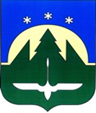 Городской округ Ханты-МансийскХанты-Мансийского автономного округа – ЮгрыДУМА ГОРОДА ХАНТЫ-МАНСИЙСКАРЕШЕНИЕ№ 9-VII РД		                                                         Принято							1 октября 2021 годаО награжденииРассмотрев ходатайства организаций о представлении к награждению, руководствуясь Решением Думы города Ханты-Мансийска от 30 января 2017 года № 78-VI РД «О наградах города Ханты-Мансийска», частью 1 статьи 69 Устава города Ханты-Мансийска,Дума города Ханты-Мансийска РЕШИЛА:	Наградить Благодарственным письмом Думы города
Ханты-Мансийска за значительные успехи в подготовке высококвалифицированных специалистов, достижения в научно-педагогической, научно-исследовательской работе и в связи с 20-летием Югорского государственного университета:	Айнуллину Гюзель Наильевну, специалиста по охране труда отдела охраны труда и комплексной безопасности федерального государственного бюджетного образовательного учреждения высшего образования «Югорский государственный университет»;	АрхиповУ Ольгу Владимировну, старшего преподавателя Института нефти и газа федерального государственного бюджетного образовательного учреждения высшего образования «Югорский государственный университет»;	Бакшеева Евгения Владимировича, ведущего инженера по текущему ремонту отдела эксплуатации имущества федерального государственного бюджетного образовательного учреждения высшего образования «Югорский государственный университет»;	БулатовА Валерия Ивановича, профессора Института нефти и газа федерального государственного бюджетного образовательного учреждения высшего образования «Югорский государственный университет»;	Грошеву Татьяну Александровну, директора Института академического дизайна федерального государственного бюджетного образовательного учреждения высшего образования «Югорский государственный университет»;	Клименко Любовь Степановну, профессора Института нефти и газа федерального государственного бюджетного образовательного учреждения высшего образования «Югорский государственный университет»;	КоростелевУ Викторию Викторовну, доцента Института цифровой экономики федерального государственного бюджетного образовательного учреждения высшего образования «Югорский государственный университет»;	Коцюрко Елену Петровну, начальника административно-правового управления федерального государственного бюджетного образовательного учреждения высшего образования «Югорский государственный университет»;	Посохову Ксению Игоревну, специалиста по учебно-методической работе 1 категории Института дополнительного образования федерального государственного бюджетного образовательного учреждения высшего образования «Югорский государственный университет»;	Такмашеву Ирину Вениаминовну, доцента Института цифровой экономики федерального государственного бюджетного образовательного учреждения высшего образования «Югорский государственный университет»; 	Хамбекову Надежду Леонидовну, ведущего экономиста Института дополнительного образования федерального государственного бюджетного образовательного учреждения высшего образования «Югорский государственный университет»;	Чистякову Любовь Валентиновну, заместителя директора Жилого комплекса по хозяйственной деятельности федерального государственного бюджетного образовательного учреждения высшего образования «Югорский государственный университет».Председатель Думыгорода Ханты-Мансийска                                                               К.Л. Пенчуков                                                   Подписано 1 октября 2021 года